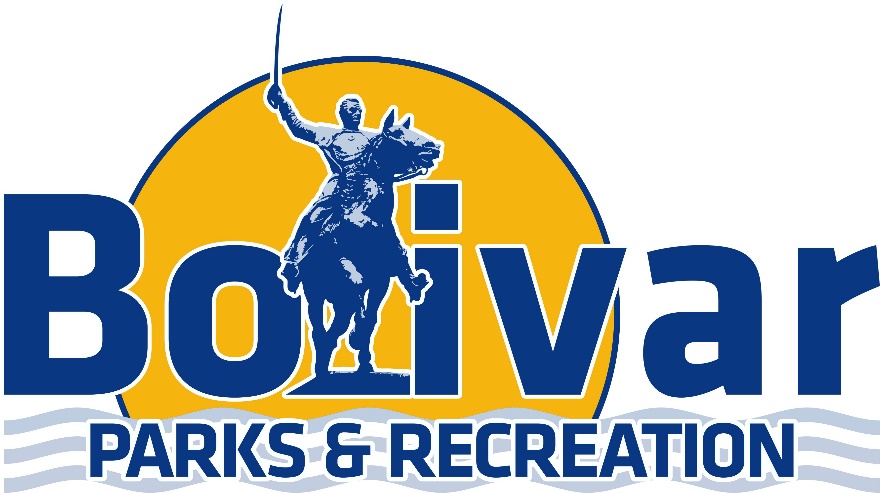 1st/2nd Grade Soccer Schedule September 21st September 28th October 5th October 12th October 19th ***Tournament week will be October 25th-28th -Days will vary on when you play. ***Check out “Bolivar Recreation & Aquatic Center for Updates/Cancellations on Youth Soccer OR sign up on the Remind: Send a text to: 81010 & text this message @bolivarpTimeField #TeamVSTeam6:005Team Royal BlueVSTeam Gold 6:006Team MaroonVSTeam Red 6:455Team ViserVSTeam Bohner6:456Team GriswoldVSTeam AnkromTimeField #TeamVSTeam6:005Team ViserVSTeam Griswold6:456Team BohnerVSTeam Ankrom6:005Team Royal BlueVSTeam Maroon6:456Team GoldVSTeam RedTimeField #TeamVSTeam6:005Team Royal BlueVSTeam Red6:006Team MaroonVSTeam Gold6:455Team ViserVSTeam Ankrom6:456Team GriswoldVSTeam BohnerTimeField #TeamVSTeam6:005Team GoldVSTeam Bohner6:006Team MaroonVSTeam Viser6:455Team GriswoldVSTeam Royal Blue6:456Team AnkromVSTeam Red TimeField #TeamVSTeam6:005Team GriswoldVSTeam Gold6:006Team Royal BlueVSTeam Ankrom6:455Team BohnerVSTeam Red6:456Team MaroonVSTeam Viser